Беспорядки на земле20.10.2022 года специалистами Кореличского  районногоЦГЭпри проведении мониторинга соблюдения требований санитарно-эпидемиологического законодательства в части санитарного содержания территорий и объектов, расположенных на территории Мирского сельского Совета, выявлено, что субъектом КСПУП «Птицефабрика «Красноармейская» не принимаются  меры по устранению выявленных нарушений, а именно:территория пилорамы в аг. Оюцевичи утопает в бурьяне и травяных зарослях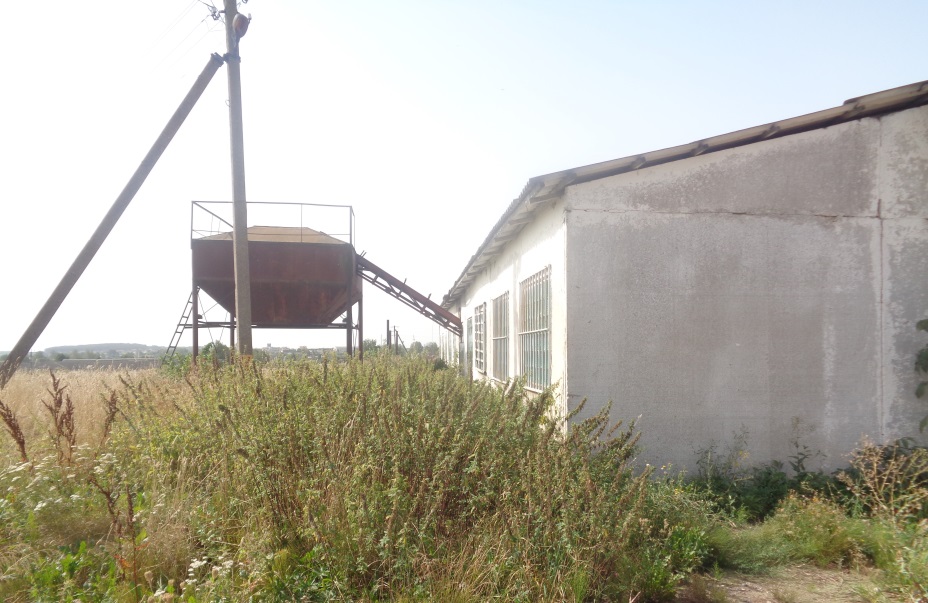 - не  приняты меры по вывозу ТКО из контейнера и территории, прилегающей к контейнерной площадке, расположенной возле столовой в аг. Оюцевичи. Контейнерная площадка в течении длительного времени не убирается и все больше и больше «обрастает» мусором.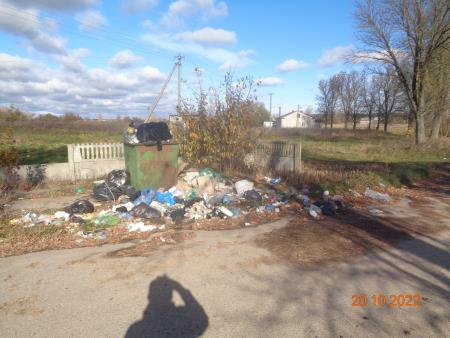 Павильон водозаборной скважины на территории 1 пояса ЗСО в г.п. Мир не найти из-за бурьяна, который на протяжении всего летнего сезона ни разу не обкашивался от сорной травяной растительности.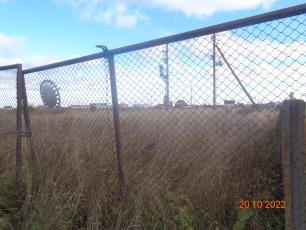 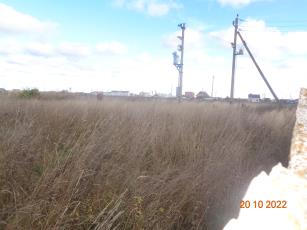 Аналогичная картина наблюдается и возле бывшего  здания котельной в аг. Оюцевичи.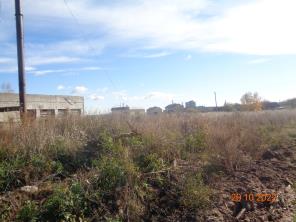 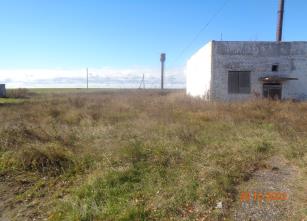 Данные факты свидетельствуют о безответственном отношении руководителя субъекта и должностных лиц к выполнению своих обязанностей по наведению порядка на территориях своих объектов. Кореличский районный ЦГЭ напоминает, что с 17.10.2022 года в Кореличском районе объявлен месячник по наведению порядка на земле. Это и есть повод к принятию всех мер для наведения и поддержания чистоты на закрепленных территориях.Врач-гигиенист                                              Германюк Т.М.Помощник врача-гигиениста                        Шишкина И.М